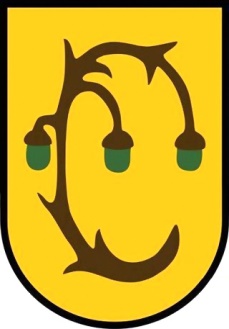 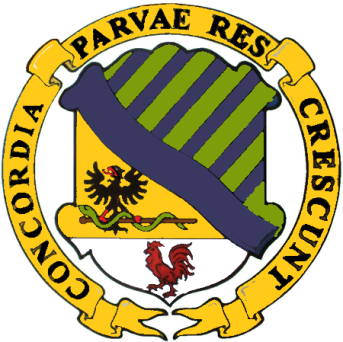 PŘIHLÁŠKA K RELAXAČNÍMU POBYTU14. – 22. 8. 2021 hotel HARVEY Františkovy LázněDítě, děti _____________________________ rok narození ________________                  _____________________________ rok narození ________________Doprovázející osoba: ______________________ datum narození __________ Vztah k doprovázenému dítěti: ______________________________________Adresa bydliště: __________________________________________________Kontaktní telefon, e-mail: __________________________________________Čestné prohlášeníProhlašuji, že přihlášené dítě pochází z obce a rodiny, vážně postižené červnovým tornádem, a účastní (účastnilo) se příměstského tábora, organizovaného městem Lanžhot (dříve Prušánky) pro děti z takto zasažených rodin.V ________________________ dne ________________                                                               ____________________________________                                                                           podpis zákonného zástupce dítěte